                                                       							17.08.2023 r. Warszawa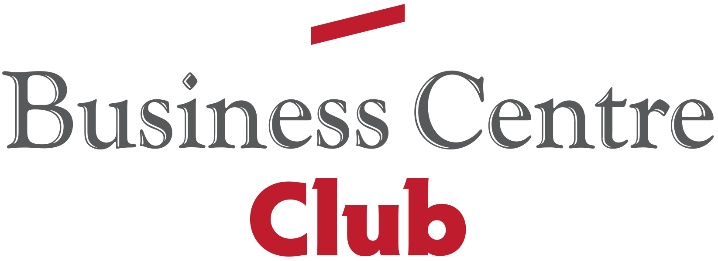 CEL INFLACYJNY NADAL BARDZO ODLEGŁYGłówny ekonomista bcc Stanisław gomułka komentuje szybki szacunek PkbWedług szybkiego szacunku GUS Produkt Krajowy Brutto (PKB) niewyrównany sezonowo w 2. kwartale 2023 r. zmniejszył się realnie o 0,5% rok do roku wobec wzrostu o 6,1% w analogicznym okresie 2022 r. Dane GUS mają charakter wstępny i mogą być przedmiotem rewizji w momencie opracowywania regularnego szacunku PKB za 2 kwartał 2023 r., który zostanie opublikowany 31.08.2023 r.Spadek PKB  przez 2 kolejne kwartały w relacji r/r oznacza, że w pierwszym półroczu 2023  Polska znalazła się technicznie w okresie recesji. Recesja ta jest bardzo niewielka,   z tempem wzrostu PKB bliskim  zeru. Ponadto  została spowodowana spadkiem konsumpcji, a nie spadkiem eksportu, więc jest kosztem potrzebnego zacieśnienia polityki antyinflacyjnej rządu i NBP. To zacieśnienie jest jednak bardzo umiarkowane. Towarzyszy mu niska stopa bezrobocia. W najbliższych kwartałach możemy oczekiwać kontynuacji  spadającego tempa narastania cen, ale tempa 2-3 razy wyższego niż ustawowy cel inflacyjny 2,5% rocznie  i około 2-3 razy wyższego niż przeciętna  inflacja  w strefie euro, UK oraz USA. Powrót do trendu  wzrostu PKB około 3,5%, do celu inflacyjnego 2,5% oraz do  stopy bazowej NBP około 3% możliwy będzie dopiero w latach  2025-2026, lub nawet później. - twierdzi prof. Stanisław Gomułka, główny ekonomista BCC.Kontakt dla mediów:Agencja Open Minded Group: pr@openmindedgroup.plRenta Stefanowska (BCC): renata.stefanowska@bcc.pl  Kontakt do ekspertaStanisław Gomułka - Główny ekonomista BCC, minister finansów Gospodarczego Gabinetu Cieni BCC, członek Narodowej Rady Rozwojutel: 609 556 506  e-mail: stanislaw.gomulka@bcc.org.pl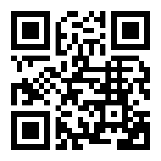 Business Centre Club to największa w kraju ustawowa organizacja indywidualnych pracodawców. Członkowie Klubu zatrudniają ponad 400 tys. pracowników, przychody firm to ponad 200 miliardów złotych, a siedziby rozlokowane są w 250 miastach. Na terenie Polski działają 22 loże regionalne. Do BCC należą przedstawiciele wszystkich branż, międzynarodowe korporacje, instytucje finansowe i ubezpieczeniowe, firmy telekomunikacyjne, najwięksi polscy producenci, uczelnie wyższe, koncerny wydawnicze i znane kancelarie prawne. Członkami BCC – klubu przedsiębiorców są także prawnicy, dziennikarze, naukowcy, wydawcy, lekarze, wojskowi i studenci. Business Centre Club w mediach społecznościowych: LinkedIn > Facebook > Twitter >